     Газовый генератор резервного электроснабжения с воздушным охлаждением.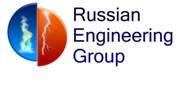 Модель REG SG10-230 (10,5 кВт)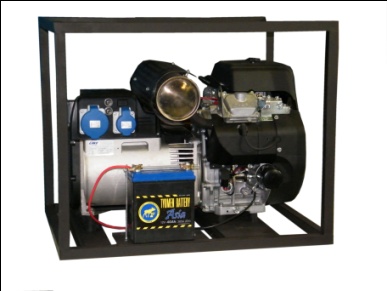 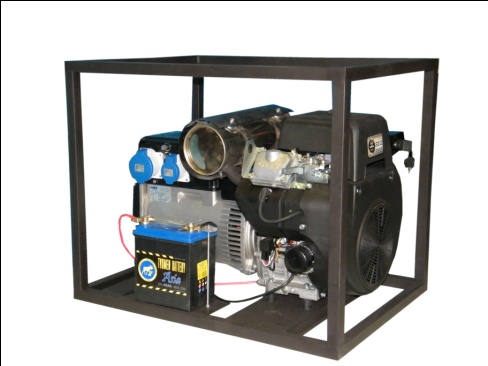 оригинальный двигатель SUBARU EH65D;синхронный генератор (Италия);электрический старт; выбор топлива – метан/пропан-бутан/биогаз;уникальная система смесеобразования;более высокая выходная мощность по сравнению с аналогами;температурный режим эксплуатации от -30 до +40 градусов;возможность оборудования комплектом автозапуска (АВР);надежный запуск и работа при низком давлении газовой магистрали;датчик уровня масла с автоматической остановкой двигателя;  разрешается установка внутри помещений (с соблюдением технических условий); электростанция с пониженным уровнем шума для использования в загородных домах, стройплощадках и других объектах в качестве резервного источника питания.      СпецификацияГенераторREG SG10-230МЕТАН. Номинальная мощность/Максимальная мощность9,0/10,0 кВтПРОПАН. Номинальная мощность/Максимальная мощность9,5/10,5 кВтКоэффициент мощности (cosф)1Частота тока50 ГцНоминальное выходное напряжение220 ВФаза1Сила тока36 ААвтоматический регулятор напряженияестьЗащита от перегрузкиестьВес 130 кгГабаритные размеры, мм850х640х680ДвигательМодельSUBSRU EH65DОбъем двигателя653 см3Количество цилиндров2Мощность двигателя кВт/(r/min)13,6/3000Частота вращения3000 об./мин.Объем масляной системы1,6 л.Потребление топлива при максимальной нагрузке0,35 кг/кВт.ч. (пропан) / 0,40 м3/кВт.ч. (метан)Уровень шума69 дБ